Data i signaturaDestinació:Càtedra de Baloncesto l’Alquería del Bàsquet de la Universitat de València A/A Director de la càtedra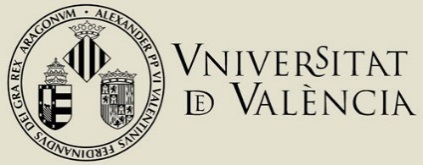 ANNEX IIExp.1DADES IDENTIFICATIVESDADES IDENTIFICATIVESDADES IDENTIFICATIVESDADES IDENTIFICATIVESNom i cognomsNom i cognomsAdreçaAdreçaAdreça electrònicaAdreça electrònicaTelèfonTítol del TFM:Nom i cognoms del tutor/a del TFM:Data de defensa:Qualificació:Títol del TFM:Nom i cognoms del tutor/a del TFM:Data de defensa:Qualificació:Títol del TFM:Nom i cognoms del tutor/a del TFM:Data de defensa:Qualificació:Títol del TFM:Nom i cognoms del tutor/a del TFM:Data de defensa:Qualificació:Títol del TFM:Nom i cognoms del tutor/a del TFM:Data de defensa:Qualificació:2LOPDLes dades personals subministrades en aquesta convocatòria s’incorporaran als sistemes d’informació de la Universitat de València que siguen procedents amb la finalitat de gestionar i tramitar les sol·licituds de conformitat amb el que estableix la Llei 38/2003 de 17 de novembre General de Subvencions.Les persones que proporcionen les seues dades tenen dret a sol·licitar al responsable del tractament l’accés a les seues dades personals, i la rectificació o supressió, o la limitació del seu tractament, o a oposar-se a aquest, així com el dret a la portabilitat de les dades. Les persones interessades poden exercir els seus drets mitjançant l’enviament d’un correu electrònic dirigit a uvcatedres@uv.es, des d’adreces oficials de la Universitat de València, o bé mitjançant escrit acompanyat de còpia d’un document d’identitat i, si és el cas, documentació acreditativa de la sol·licitud, dirigit al delegat de Protecció de Dades de la Universitat de València, Edif. Rectorat, Av. Blasco Ibáñez, 13, València, 46010, lopd@uv.es.Per a més informació sobre el tractament, podeu consultar les bases sobre la convocatòria de la III Edició dels Premis: “Càtedra del Bàsquet l'AlquerÍa del Bàsquet”, de la Universitat de València als millors Treballs de Fi de Màster relacionats amb el Bàsquet.Les dades personals subministrades en aquesta convocatòria s’incorporaran als sistemes d’informació de la Universitat de València que siguen procedents amb la finalitat de gestionar i tramitar les sol·licituds de conformitat amb el que estableix la Llei 38/2003 de 17 de novembre General de Subvencions.Les persones que proporcionen les seues dades tenen dret a sol·licitar al responsable del tractament l’accés a les seues dades personals, i la rectificació o supressió, o la limitació del seu tractament, o a oposar-se a aquest, així com el dret a la portabilitat de les dades. Les persones interessades poden exercir els seus drets mitjançant l’enviament d’un correu electrònic dirigit a uvcatedres@uv.es, des d’adreces oficials de la Universitat de València, o bé mitjançant escrit acompanyat de còpia d’un document d’identitat i, si és el cas, documentació acreditativa de la sol·licitud, dirigit al delegat de Protecció de Dades de la Universitat de València, Edif. Rectorat, Av. Blasco Ibáñez, 13, València, 46010, lopd@uv.es.Per a més informació sobre el tractament, podeu consultar les bases sobre la convocatòria de la III Edició dels Premis: “Càtedra del Bàsquet l'AlquerÍa del Bàsquet”, de la Universitat de València als millors Treballs de Fi de Màster relacionats amb el Bàsquet.